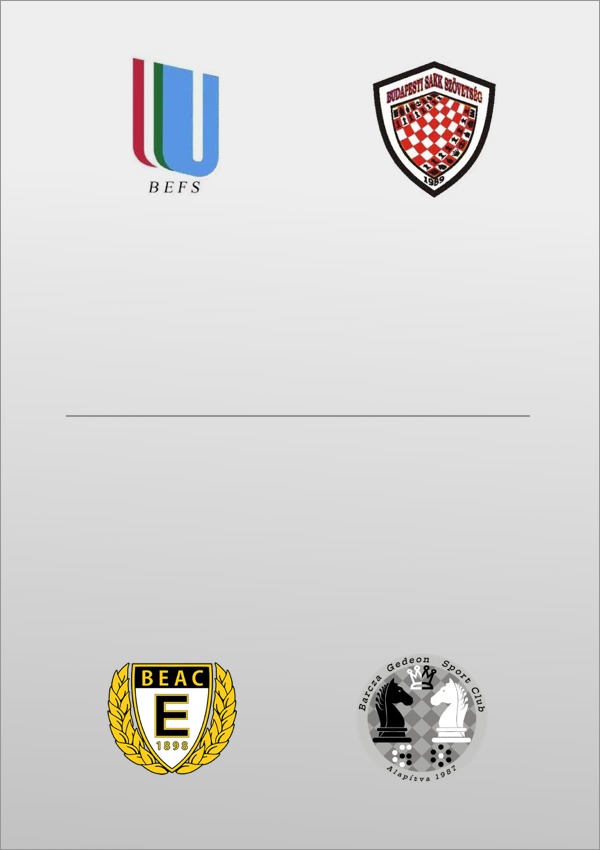 Budapesti Egyetemi -Főiskolai SakkbajnokságA 2023/2024. évi Budapesti Egyetemi - Főiskolai Sakkbajnokság versenykiírása  2023. november 20.	1. Verseny célja: Eldönteni a bajnoki címeket és a hallgatók körében népszerűsíteni a sakkozást. Az egyéni eredményekből értékelésre kerül az intézmények közötti csapatbajnokság eredménye is.2. A verseny helye és időpontja: ELTE Lágymányosi Campus – Déli Tömb - 
1117 Budapest Pázmány Péter sétány 1/c.2023. december 16. (szombat) Regisztráció 9-től 9.45-ig. Az első forduló 10 órakor kezdődik.3. A verseny rendezői: Budapesti Egyetemi - Főiskolai Sportszövetség megbízásából - az ELTE képviseletében - a BEAC és a BGSC sakkszakosztálya.4. A verseny védnökei: - Bartha Zsolt, a BEFS elnöke,- Dr. Hamar Imre, a BEAC elnöke- Lovas Zsolt, a BSSZ elnöke5. A verseny lebonyolítói:Főszervező: 			Grimm György BEAC sakk szakosztályvezetőVersenybíró:  			Jakobetz László országos versenybíróifj. Grimm György versenybíró6. Résztvevők: Az államilag elismert diplomát adó, budapesti felsőoktatási intézmények, illetve az érettségi utáni emelt szintű képzést nyújtó szakiskolák képviseletében•	azok a hallgatók indulhatnak, akik oklevelet adó képzésben vesznek részt a verseny időpontjában, és az adott félévre a nevező intézménybe beiratkozott (nappali, levelező, esti, távoktatásban, illetve doktorandus képzésben résztvevő) hallgatói, állampolgárságra és életkorra tekintet nélkül;•	illetve akiknek a nevező felsőoktatási intézményben szerzettzáróbizonyítványuk kelte nem haladja meg az egy évet (2023. évben végzettek).7. Igazolás: A nevezés alapján diák- és személyi igazolvánnyal azonosítják a résztvevő sportolók személyazonosságukat, felsőoktatási státuszukat. 8. A verseny lebonyolítása: Svájci rendszerben 7 fordulóval a rapidsakk szabályai szerint. Játékidő partinként: 10 perc + 5 mp bónuszidő lépésenként.Az Élő-pontszámmal rendelkező és az amatőr versenyzők külön csoportban játszanak. A hölgyek együtt játszanak a férfiakkal, de külön kerülnek értékelésre.Ha egy intézményből legalább három versenyző játszik, akkor közülük a legjobb 3 eredménye (összpontszáma) alapján csapatteljesítményt is értékelünk. (Minimum 4 érvényesen összeállított csapat esetén!)9. Díjazás: Az első helyezett versenyző és csapat elnyeri a "2023/2024. tanévi budapesti Egyetemi-Főiskolai Bajnoka" serleget, az első három helyezett érmet vehet át, az 1-6. helyezettek értékes sakk-könyv díjazásban részesülnek. (Valamint további tárgyajándékok is kiosztásra kerülnek.)10. Költségek: A rendezési költségeket a BEFS és a BEAC biztosítja. A nevezési díj: Előregisztrációval 500 Ft/fő, azutáni regisztrációval 1000 Ft/fő, versenynapi-helyszíni jelentkezéssel 1500 Ft/fő. Az előregisztrációs nevezési határidő: 2023. december 10. éjfélKérjük pontosan betartani!11. Helyezések eldöntése: A szerzett játszmaegységek alapján, holtverseny eldöntésénél a (javított) Buchholz, Berger, illetve a progresszív pontszámítás eredménye rangsorol, a verseny kezdetekor kihirdetettek szerint.12. Nevezés: Név, születési dátum, Neptun-kód és az oktatási intézmény nevének megadásával e-mail-ben a bgsc@bgsc.hu címre. Minden nevezést visszaigazolunk.13. Egyebek: Minden olyan kérdésben, amelyben a jelen versenykiírás nem rendelkezik, a Magyar Sakkszövetség versenyszabályai a mérvadóak. A versenykiírás változtatásának jogát a rendezőség fenntartja! 14. Program:December 16. - 		9.00-9.45 	Regisztráció a verseny helyszínén  				9.45 		Megnyitó				10.00		1. forduló			    kb. 	14.00		EredményhirdetésVersenyengedély kiváltása NEM szükséges!Budapest, 2023. november 20.                                               A Rendezőség